Soru-1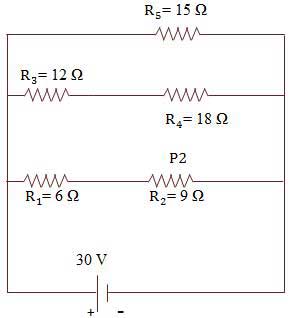 Şekildeki devrede R2 direnci üzerindeki P2 gücü kaç Watt’tır?A) 72                                    B)36                             C)24 D)18                                     E)12Soru – 2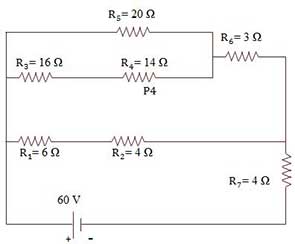 Şekildeki devrede R4 üzerindeki P4 gücü kaç Watt tır?A) 30                                  B)24                                C)18,2 D)15,9                                E)12,9Soru – 3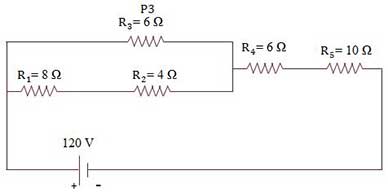 Şekildeki devrede R3 direnci üzerindeki güç kaç Watt tır?A) 696                                     B)576                                 C)480 D)424                                      E)384Soru – 4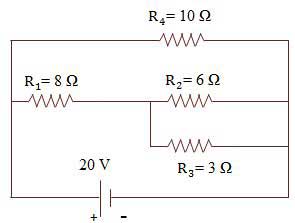 Şekildeki devrede üreteçten çekilen güç kaç wattır?A) 20                                    B)30                                     C)50 D)80                                     E)120Soru – 5 80 W gücünde bir elektrik alıcısı 220 V gerilimde çalışmaktadır. Bu alıcının direnci kaç ohm dur?A) 400                                B)515                                  C)605 D)650                                 E)700Soru – 6 380 volt gerilim, 15 amper akımda çalışan bir elektrik motorunun gücü kaç hp dir?(1 hp = 746 W)A) 12                                B)10,32                               C)8,48 D)8                                  E) 7,64Soru – 7 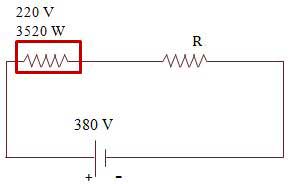 Şekildeki alıcının 380 V gerilimde çalışabilmesi için R direnci kaç ohm olmalıdır?A)10                                      B)8                                   C)6 D)4                                       E)2Soru – 8Gücü 121 W olan bir lamba 220 V gerilim ile çalışmaktadır. Bu lambanın direnci kaç ohm dur?A)200                                   B)300                                C)400 D)500                                   E)600